Lesson 2: Características de una recta numéricaStandards AlignmentsTeacher-facing Learning GoalsDescribe the structure of a number line.Student-facing Learning GoalsExploremos las características de una recta numérica.Lesson PurposeThe purpose of this lesson is for students to identify and describe the defining features of a number line.In a previous lesson, students were introduced to number lines and represented the location of numbers with labeled tick marks and points within 20.In the first activity, students each get a number and work together to decide how to place their numbers on a class number line, thinking about the importance of equal spacing and sequencing numbers from left to right. In the second activity, students analyze different student-created number lines and suggest revisions that should be made to make each number line a more accurate representation. Throughout the lesson, students deepen their understanding of the structure of the number line by attending to precision and thinking about the ways they can describe how to correct or improve a number line to others (MP3, MP6).Access for: Students with DisabilitiesAction and Expression (Activity 1)Instructional RoutinesChoral Count (Warm-up), MLR8 Discussion Supports (Activity 2)Materials to GatherString: Activity 1Materials to CopyClass Number Line Cards (0–30) (groups of 30): Activity 1Lesson TimelineTeacher Reflection QuestionReflect on who participated in class today. What assumptions are you making about those who did not participate? How can you leverage each of your students’ ideas to support them in being seen and heard in tomorrow’s class?Cool-down(to be completed at the end of the lesson)  5minLa recta numérica de MaiStandards AlignmentsStudent-facing Task StatementMai hizo una recta numérica para mostrar los números del 0 al 10.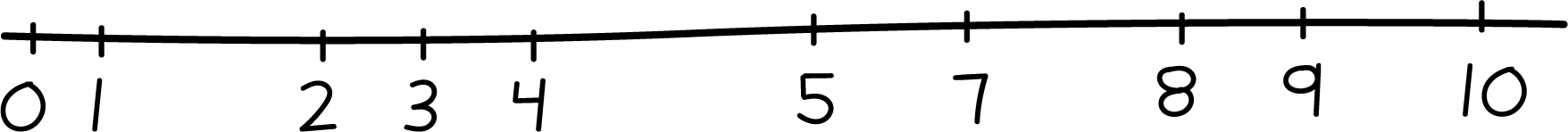 ¿Cómo debe ajustar Mai su recta numérica?Student ResponsesSample responses:Mai should put the same amount of space between each number.Mai needs to label each tick mark with the numbers 0-10, including 6. Addressing2.MD.B.6, 2.NBT.A.2Warm-up10 minActivity 120 minActivity 215 minLesson Synthesis10 minCool-down5 minAddressing2.MD.B.6